План работы стажировочной площадки на 2021 год1.	Данные об образовательном учрежденииМуниципальное бюджетное общеобразовательное учреждение муниципального образования город Краснодар лицей № 4 Руководитель, директор лицея Л.Б. Капустина2.	Данные об ответственном лице за работу площадкиКопелевич Р.Б., заместитель директора по УВРТелефон 8 (861) 233-48-443.	Тема площадки: «Применение современных образовательных технологий для достижения предметных и метапредметных результатов по математике и информатике в рамках реализации ФГОС ООО и ФГОС СОО»4.	Наименование профильной кафедры: кафедра математики и информатики5.	План работы образовательной организации в статусе площадки (с указанием перечня мероприятий и сроков проведения)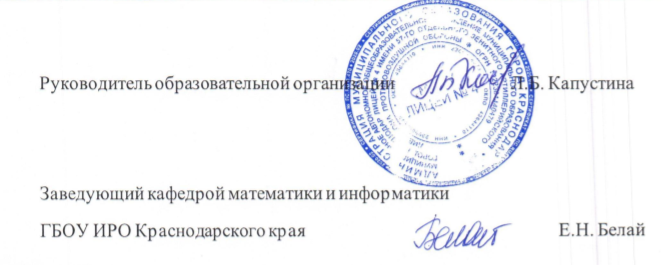 №п/пНаименование мероприятийСроки, место проведениямероприятийКатегория участниковФорма представления итоговых материаловФИО ответственных (исполнителей)Обучение по ДПП ПКОрганизация урочной и внеурочной деятельности по математике в ходе реализации ФГОС ООО и ФГОС СООфевраль 2021ГБОУ ИРО Краснодарского краяучителя математики ОО Проведение практических занятийКопелевич Р.Б.Белай Е.Н.Вебинар Методика проведения уроков по обобщению и углублению знаний по предметам при подготовке к ГИА (математика)апрель 2021ГБОУ ИРО Краснодарского краяучителя математики ООПредставление опыта работыКопелевич Р.Б.Белай Е.Н.Вебинар Методика проведения уроков по обобщению и углублению знаний по предметам при подготовке к ГИА (информатика)апрель 2021ГБОУ ИРО Краснодарского краяучителя информатики ООПредставление опыта работыКопелевич Р.Б.Митяжин Р.В.Обучение по ДПП ПКОрганизация урочной и внеурочной деятельности по математике в ходе реализации ФГОС ООО и ФГОС СОО ноябрь 2021МБОУ лицей № 4учителя математики ОО Мастер-классы, открытые урокиКопелевич Р.Б.Белай Е.Н.Вебинар Особенности подготовки выпускников к ЕГЭ в 2022 г. на основе анализа результатов ЕГЭ 2021 г. по предметам (математика)ноябрь 2021ГБОУ ИРО Краснодарского краяучителя математики ООПредставление опыта работыКопелевич Р.Б.Белай Е.Н.Вебинар Особенности подготовки выпускников к ЕГЭ в 2022 г. на основе анализа результатов ЕГЭ 2021 г. по предметам (математика)ноябрь 2021ГБОУ ИРО Краснодарского краяучителя математики ООПредставление опыта работыКопелевич Р.Б.Митяжин Р.В.Вебинар Особенности подготовки к ОГЭ 2022 г. по предметам (математика)ноябрь 2020ГБОУ ИРО Краснодарского краяучителя математики ООПредставление опыта работыКопелевич Р.Б.Белай Е.Н.Совместные статьи в сборникив течение годаПредставление опыта работыКопелевич Р.Б.Белай Е.Н.